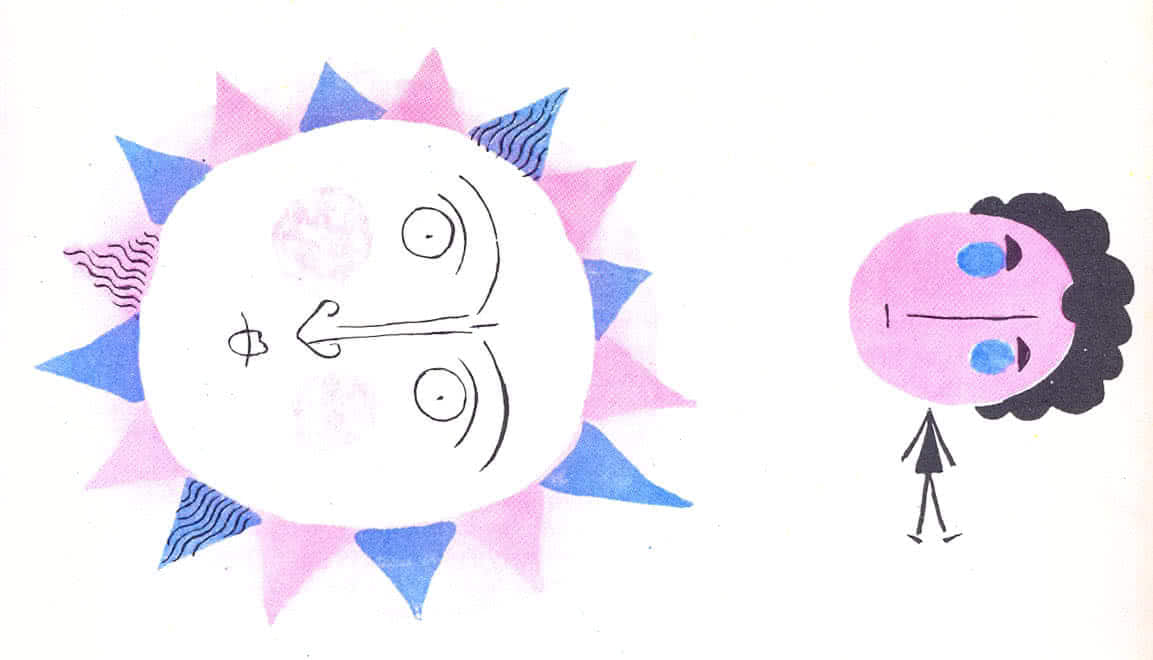 Жил однажды мальчик, который очень любил задавать вопросы. Это, конечно, совсем неплохо, наоборот, даже очень хорошо, когда человек чем-то интересуется. Но на вопросы, которые задавал этот мальчик, почему-то было очень трудно ответить.Он спрашивал, например:– Почему у ящиков есть стол?Люди смотрели на него с удивлением и иногда отвечали:– Ящики существуют для того, чтобы класть в них разные вещи, например, ножи и вилки.– Для чего нужны ящики – это я знаю, – возражал мальчик, – но вот почему у ящиков есть столы?Люди качали головой и уходили от него. А мальчик снова спрашивал, уже у других:– Почему у хвоста есть рыба?Или:– Почему у усов есть кошка?Люди пожимали плечами и спешили уйти. Ведь у каждого есть дела.Так мальчик и рос – что ни день, то несколько десятков вопросов. Наконец он вырос, стал взрослым и по-прежнему без конца задавал всем странные вопросы. Но люди не хотели отвечать ему. Тогда он уединился в небольшой домик, что стоял на вершине одной горы, и стал там жить в одиночестве. Целыми днями он выдумывал вопрос за вопросом и записывал их в тетрадь. А потом сидел и ломал голову над ответами. Но почему-то так и не находил их.Он записывал, например, в своей тетради:«Почему у тени есть сосна?»,«Почему облака не пишут писем?»,«Почему марки не пьют пива?».От такого множества вопросов у него, разумеется, начинала болеть голова. Но он не обращал на это внимания. У него уже и борода отросла, а он все продолжал сочинять вопросы. Он и не подумал постричь бороду. Он только спрашивал себя:– Почему у бороды есть лицо?Словом, странный это был человек. Когда он умер, один ученый провел некоторые исследования и обнаружил, что, человек этот, еще когда был маленьким, привык надевать носки наизнанку, и ему так ни разу в жизни и не удалось надеть их правильно. Точно так же он так никогда и не научился задавать правильные вопросы.Со многими людьми еще такое бывает.Со многими людьми еще такое бывает.